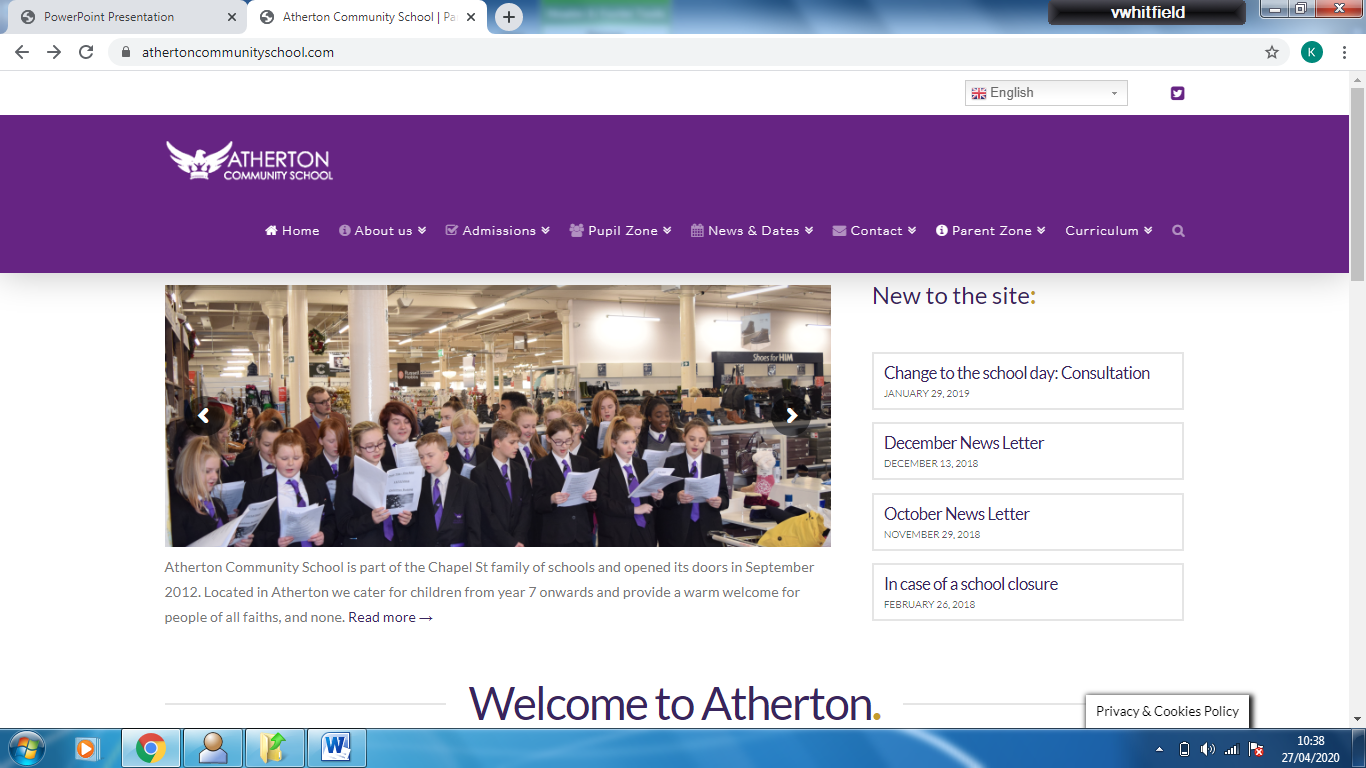 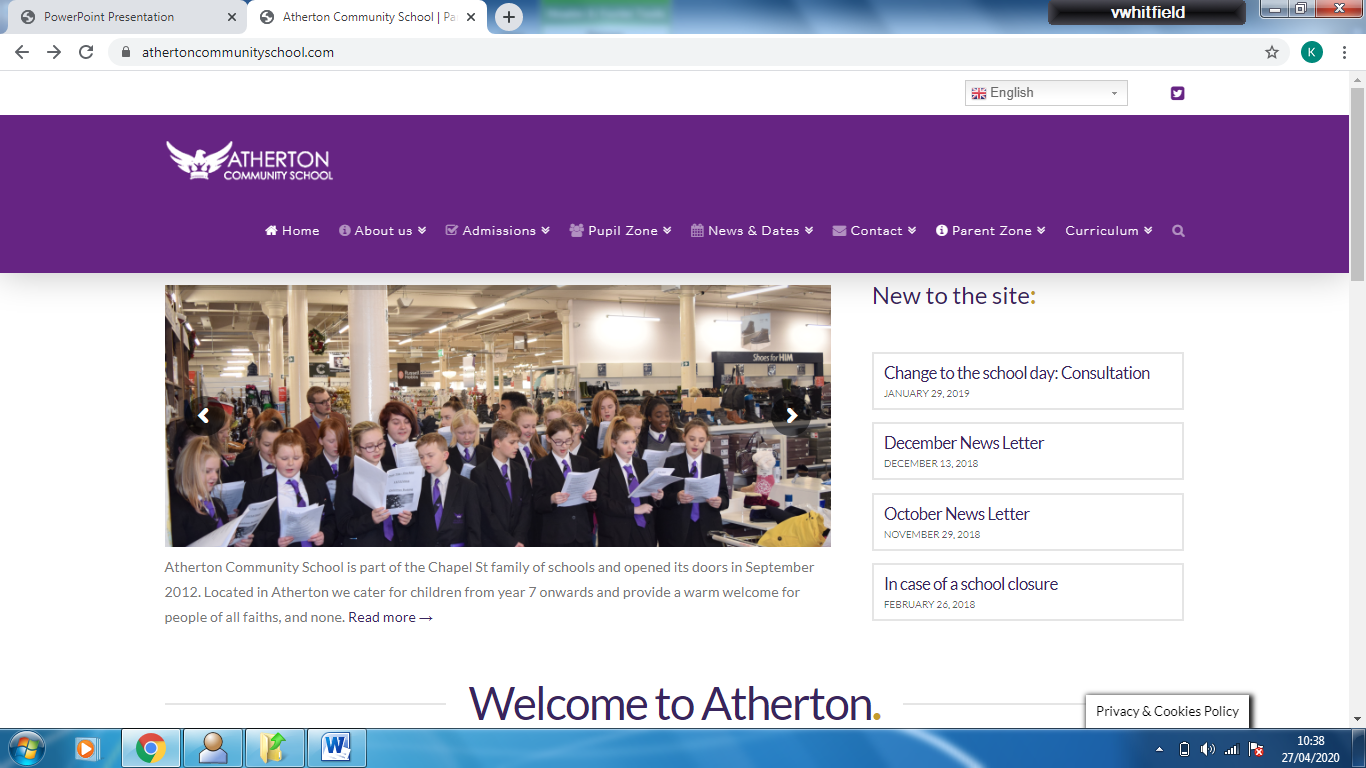 Key WordsKey WordsHydrocarbonCompound made up of only carbon and hydrogen atomsAlkaneSaturated hydrocarbon containing only single bonds between the atomsAlkeneUnsaturated hydrocarbon containing at least one double bondCrackingA process that uses high temperatures and a catalyst to break down long chain alkanes into smaller alkanes and alkenes making more useful productsFractional DistillationA process of separating the different chain lengths of hydrocarbons found in crude oilCrude oilFossil fuel made from the remains of dead plants and sea creatures millions of years ago and contains a millions of years ago, containing a mixture of different hydrocarbonsProperties of HydrocarbonsProperties of HydrocarbonsViscosityThis refers to the thickness of the liquid hydrocarbon. As the length of the hydrocarbon chain increases, the viscosity increases and the liquid compound becomes thickerBoiling pointThis refers to the temperature at which the liquid hydrocarbon changes into a gas. The longer the hydrocarbon chain, the higher the boiling pointFlammableThis refers to how easily the hydrocarbon sets on fire. The smaller the hydrocarbon chain the more flammable it is Challenge QuestionsChallenge Questions1How is crude oil formed?2Why would hexane be an unsuitable fuel for cars?3How could you investigate the effects of temperature on the viscosity of a hydrocarbon?4Research some uses of simple alkenes (ethane to hexane)AlkanesAlkanesAlkanesAlkanesGeneral FormulaGeneral FormulaCnH2n+2CnH2n+2Alkane nameAlkane formulaAlkane formulaAlkane structureMethaneCH4CH4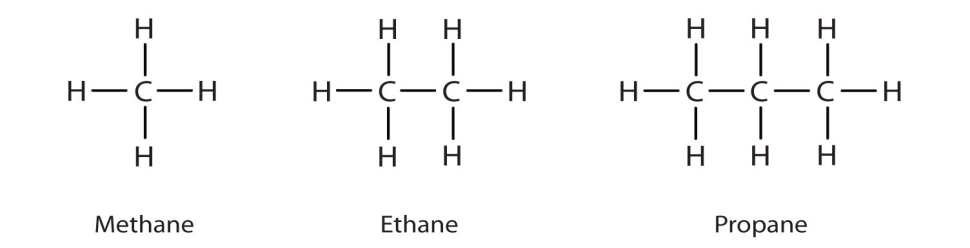 EthaneC2H6C2H6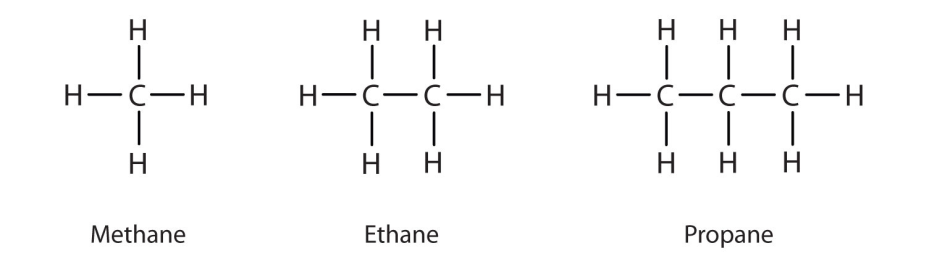 PropaneC3H8C3H8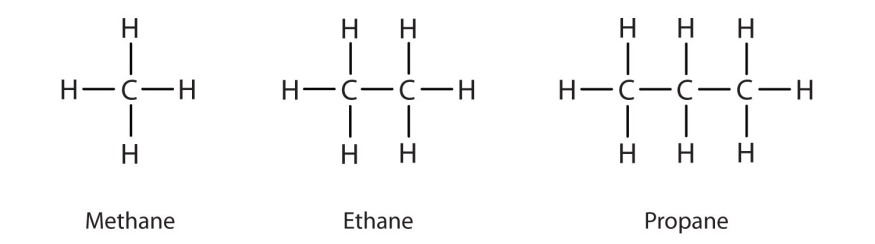 ButaneC4H10C4H10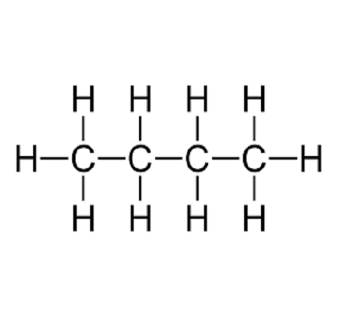 PentaneC5H12C5H12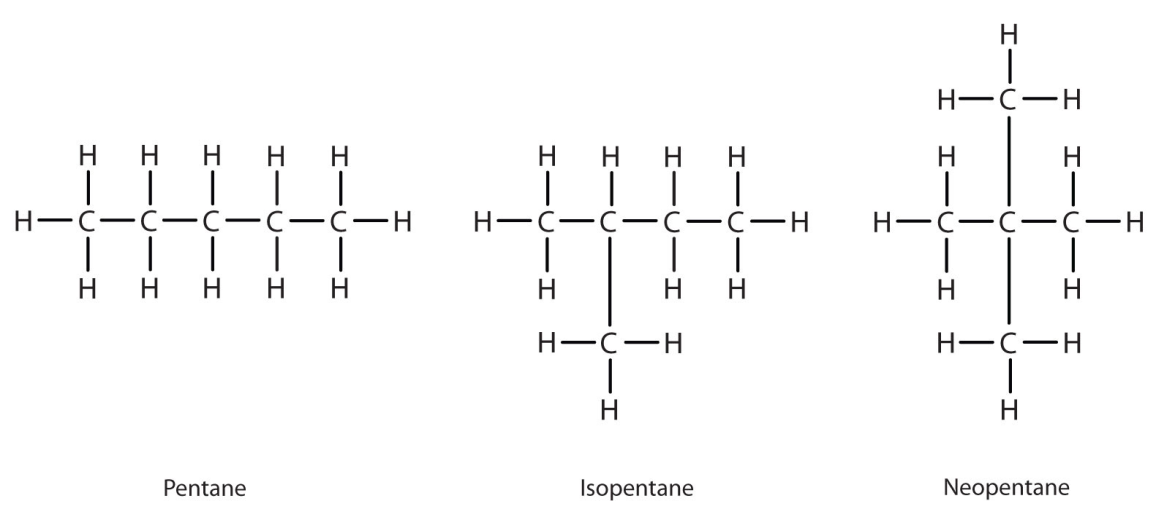 HexaneC6H14C6H14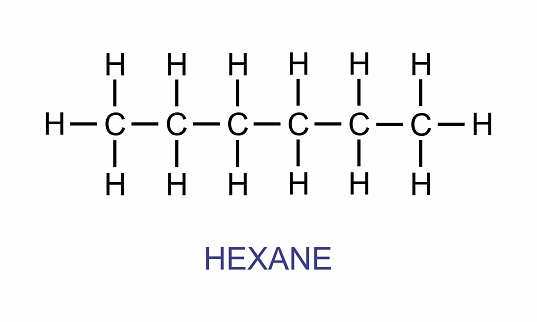 Fractional DistillationFractional DistillationFractional DistillationIn a furnace, crude oil is heated until it boils.The vapour then passes into the fractionating column which cools as it moves up the column.Those hydrocarbons with the highest boiling points condense first and are extracted. This continues up the columnIn a furnace, crude oil is heated until it boils.The vapour then passes into the fractionating column which cools as it moves up the column.Those hydrocarbons with the highest boiling points condense first and are extracted. This continues up the columnIn a furnace, crude oil is heated until it boils.The vapour then passes into the fractionating column which cools as it moves up the column.Those hydrocarbons with the highest boiling points condense first and are extracted. This continues up the columnFraction and chain lengthUse1Fuel gas (C 1 – 4)In camper stoves and gas bottles2Petrol (C 5 – 10) Used as fuel in cars3Kerosene (C 10 – 16)Used a fuel for aeroplanes4Diesel (C 14 – 20)Used as fuel for cars and lorries5Lubricating oil (C 20 – 50)Used in making oils, waxes and polishes6Bitumen (C 70+)Used to tar roads and felt roofs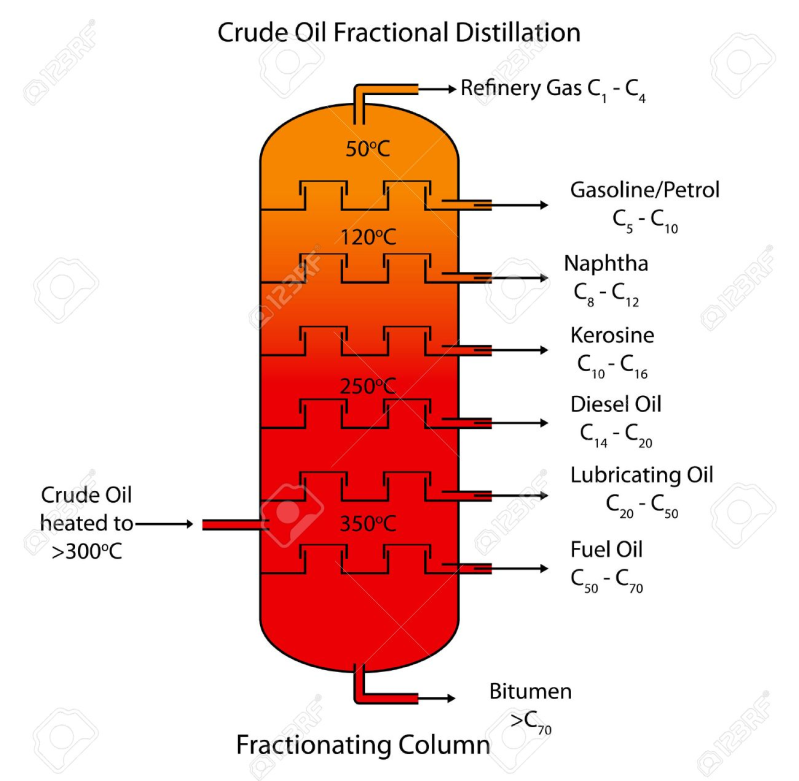 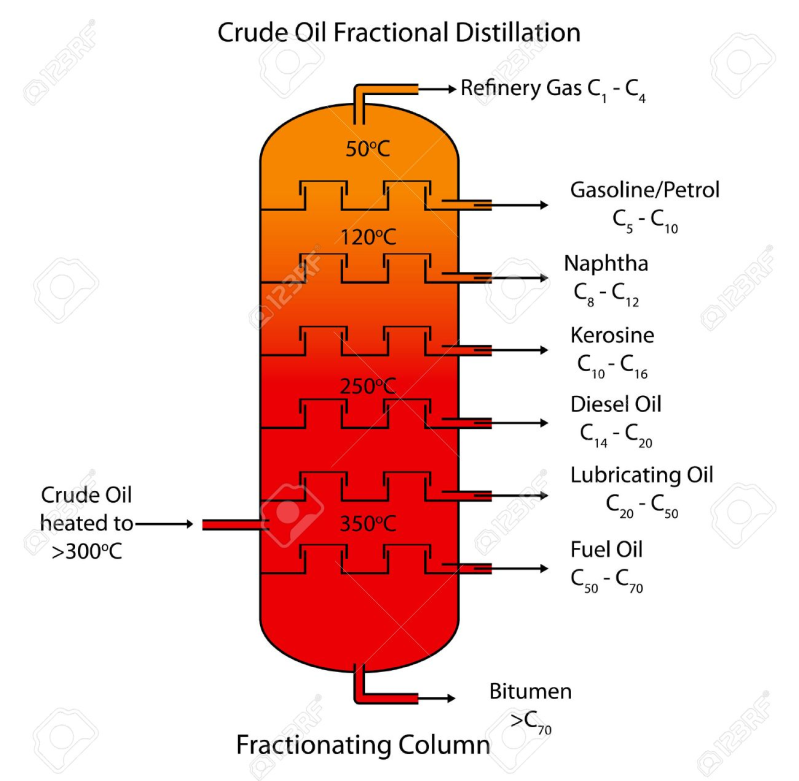 Alkenes and CrackingAlkenes and CrackingFormula of alkenesCnH2nAlkanes contain a double bond between one of the carbon –carbon  bonds e.g. propene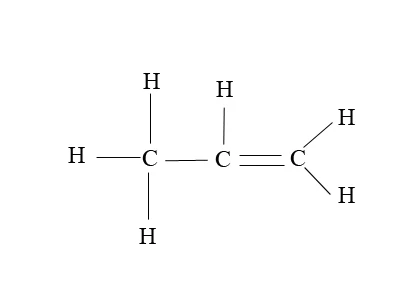 Alkanes contain a double bond between one of the carbon –carbon  bonds e.g. propeneCracking: Most hydrocarbons produce products with limited or no use. Cracking allows the large chain hydrocarbons to be broken down into useful products.Cracking: Most hydrocarbons produce products with limited or no use. Cracking allows the large chain hydrocarbons to be broken down into useful products.Conditions needed for crackingTemperatures between 450 - 700˚CA catalyst called zeolite which contains aluminium oxide and silicon oxide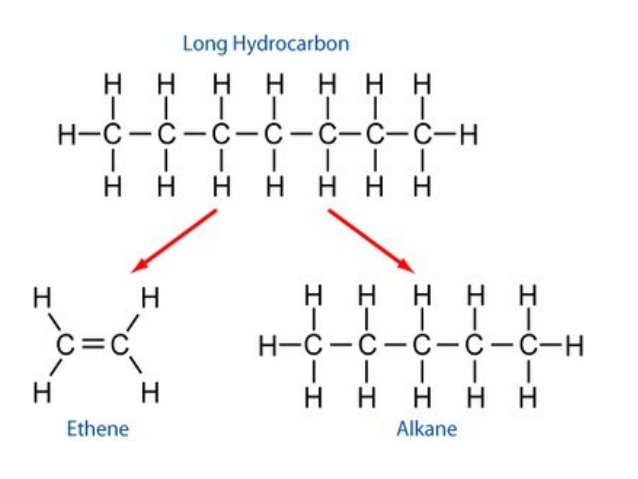 Testing for the presence of alkenesAdding bromine water to the sample. If the sample turns colourless, then the sample is an alkene. 